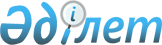 О признании утратившими силу некоторых постановлений акимата города ПавлодараПостановление акимата города Павлодара Павлодарской области от 1 февраля 2016 года № 85/2      В соответствии со статьей 21-1 Закона Республики Казахстан "О нормативно-правовых актах" от 24 марта 1998 года, в целях приведения актов акимата города Павлодара в соответствие с действующим законодательством, акимат города Павлодара ПОСТАНОВЛЯЕТ:

      1. Признать утратившими силу следующие постановления акимата города Павлодара:

      - от 5 апреля 2006 года № 495/5 "О квотировании рабочих мест для трудоустройства инвалидов" (зарегистрированное в Реестре государственной регистрации нормативных правовых актов за № 12-1-66, опубликовано 22 мая 2006 года в газетах "Сарыарка самалы", "Версия");

      - от 9 ноября 2007 года № 1444/24 "Об организации и финансировании общественных работ" (зарегистрированное в Реестре государственной регистрации нормативных правовых актов за № 12-1-99, опубликовано в газетах "Сарыарка самалы" 13 декабря 2007 года, "Версия" от 3 декабря 2007 года);

      - от 19 мая 2009 года № 646/9 "Об организации дополнительных мер по социальной защите молодежи – выпускников учебных заведений начального, среднего и высшего профессионального образования" (зарегистрированное в Реестре государственной регистрации нормативных правовых актов за № 12-1-138, опубликовано 1 июня 2009 года в газете "Версия").

      - от 9 июля 2012 года № 1008/21 "Об установлении квоты рабочих мест для лиц, состоящих на учете службы пробации уголовно-исполнительной инспекции, а также лиц, освобожденных из мест лишения свободы, и несовершеннолетних выпускников интернатных организаций в городе Павлодаре" (зарегистрировано в Реестре государственной регистрации нормативных правовых актов за № 12-1-190, опубликовано в газетах "Версия" от 30 июля 2012 года, "Шаһар" от 3 августа 2012 года);

      - от 18 апреля 2014 года № 551/2 "Об установлении дополнительного перечня лиц, относящихся к целевым группам населения и дополнительных мерах по социальной защите в городе Павлодаре" (зарегистрированное в Реестре государственной регистрации нормативных правовых актов за № 3812, опубликовано 26 мая 2014 года в газете "Версия").

      2. Государственному учреждению "Отдел занятости и социальных программ города Павлодара" принять меры в соответствии с действующим законодательством, вытекающим из настоящего постановления.

      3. Контроль за выполнением настоящего постановления возложить на руководителя аппарата акима города Фишер Т. В.


					© 2012. РГП на ПХВ «Институт законодательства и правовой информации Республики Казахстан» Министерства юстиции Республики Казахстан
				
      Аким города Павлодара

Б. Бакауов
